Interlochen Area Chamber of Commerce Presents:
Business After HoursWednesday, February 28th ~ 5:30 PMHosted by:
Morse Moving & Storage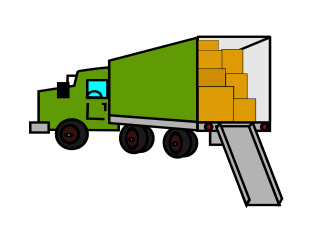 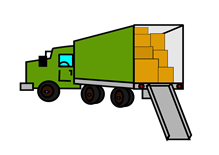 2040 Traversefield Dr, Traverse City(north off Hammond just east of Garfield Rd)
www.interlochenchamber.org/business-after-hours

Business After Hours is a great way to unwind and network in a relaxed setting.  
Bring your Business Cards, Your Friends & Your Appetite!
  
$5.00 Donation at the Door 